	ganga technical campus 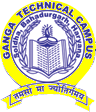 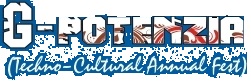 G-POTENZIA 2K16Registration FormName of College: ___________________________________________________________Name of Contact Person: _____________________________________________________Contact No. :_______________________________________________________________E-Mail Id: __________________________________________________________________									Signature of the Team Leader/Cultural HeadThis form can also be downloaded from college website www.gangatechnicalcampus.comThe participation fee will be 50rs per student.Please send your duly filled registration form on gpotenzia16@gmail.com .Last date of registration is 11th  march 2015.For further query :Programme Coordinator  -		Anisha Dahiya	 	:  8684000937Programme Co-Coordinator -		Harish Panghal 		:  8607269883Event Coordinator -			Gagan Preet		:  8059097319Event Coordinator -			Neha Bhat		:  8684000928Sr.No.Name of ParticipantFather’s Name Branch & Sem.Event NameContact No.12345678910